Педагогического совета №3 от 23.01.2018г.«Комплексный подход к организации физкультурно-оздоровительной работы в ДОУ »По вопросу «Комплексный подход к организации физкультурно-оздоровительной работы в ДОУ» педагогами и родителями были приняты решения: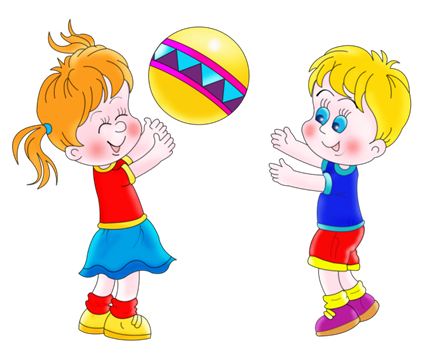 1.Считать итоги работы за 1-полугодие положительными.2. Включить в работу инновационные технологии оздоровления дошкольников.3. Разработать и внедрить в2018году программы кружков по физическому развитию воспитанников.4. Повышать компетенцию педагогов на открытых взаимных просмотрах НОД, семинарах, мастер-классах на уровне ДОУ, города, области.5.Педагогам представлять результаты работы  на родительских собраниях, педагогических советах, конкурсах, смотрах, семинарах.6.Ввести в практику «День открытых дверей» с показом НОД и режимных моментов для родителей.7. Пополнить методический фонд литературой по инклюзивному образованию и воспитанию дошкольников.8. Проводить утреннюю гимнастику с музыкальным сопровождением.9.Родителям систематически придерживаться режима ДОУ в домашних условиях.10.Родителям активно принимать участие в физкультурных мероприятиях ДОУ.